                                                                                                             Please use Microsoft Word to fill this form in before printing** Note: Series & Race A are PRE-ENTRIES only.             ## Event Tickets will be required by any paddler unable to provide proof of BCU membership.       Refer to Info Sheet/Rules for more helpDeclaration:                                  Please read carefully before signing.                   If entering doubles both parties are required to sign. I/we understand that canoeing is an assumed risk water contact sport and know that participation in this event is a potentially hazardous activity, I/we will not enter and participate unless I/we am/are medically able and properly trained appreciating the weather conditions present on the day, I/we have read and understand the rules and agree to abide by them and the direction of marshals and officials.  I/We can swim 50 meters in canoeing clothing.  I/we further agree to indemnify Newbury Canoe Club, The British Canoe Union and Canal & River Trust against all claims for damages arising from the event and accept that they can not be held responsible for any loss of life, limb or equipment howsoever caused.  Data Policy: I/we grant permission for the use of any photographs, audio/video recordings of this event for appropriate & legitimate purposes.  I/we grant the permission of appropriate and relevant data being used in digital form for use in the Series administration and its results processing. For more detailed information visit our web site  www.WatersideSeries.org.uk/data_policySignatures:    1) …………………………………………………………..……….……..       2) ……………………………………………….……………..…………..     Name and Signature of Parent/Guardian/Team Manager                        Name:        …………………………………………………………..…………….……..     if entrant is under 18:         Signature:  …………………………………………………………..…………..………..     Entries:    Complete this form, Print, Sign, and send with Cheque (Payable to Newbury Canoe Club) and BCU Card (photocopy) to:Waterside Entry, Mike Richman, 35 Kingsley Close, Newbury, Berkshire, RG14 2EBNewbury Canoe ClubWaterside Series 2014ENTRY FORMSponsored by: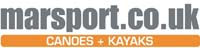 01189 665912www.WatersideSeries.org.ukNewbury Canoe ClubWaterside Series 2014ENTRY FORMSponsored by:01189 665912www.WatersideSeries.org.ukPaddler 1 (name)Paddler 1 (name)Paddler 1 (name)Paddler 1 (name)Paddler 1 (name)Newbury Canoe ClubWaterside Series 2014ENTRY FORMSponsored by:01189 665912www.WatersideSeries.org.ukNewbury Canoe ClubWaterside Series 2014ENTRY FORMSponsored by:01189 665912www.WatersideSeries.org.ukPaddler 2 (name)Paddler 2 (name)Paddler 2 (name)Paddler 2 (name)Paddler 2 (name)Newbury Canoe ClubWaterside Series 2014ENTRY FORMSponsored by:01189 665912www.WatersideSeries.org.ukNewbury Canoe ClubWaterside Series 2014ENTRY FORMSponsored by:01189 665912www.WatersideSeries.org.ukOFFICIAL USE ONLY     ::     Please leave blankOFFICIAL USE ONLY     ::     Please leave blankOFFICIAL USE ONLY     ::     Please leave blankOFFICIAL USE ONLY     ::     Please leave blankOFFICIAL USE ONLY     ::     Please leave blankOFFICIAL USE ONLY     ::     Please leave blankNewbury Canoe ClubWaterside Series 2014ENTRY FORMSponsored by:01189 665912www.WatersideSeries.org.ukNewbury Canoe ClubWaterside Series 2014ENTRY FORMSponsored by:01189 665912www.WatersideSeries.org.ukRace A StartRace A StartTeam NoServicesJunior/MasterClassNewbury Canoe ClubWaterside Series 2014ENTRY FORMSponsored by:01189 665912www.WatersideSeries.org.ukNewbury Canoe ClubWaterside Series 2014ENTRY FORMSponsored by:01189 665912www.WatersideSeries.org.ukClass Numbers      (Vet = Over 35, Master = Over 50)Class Numbers      (Vet = Over 35, Master = Over 50)** Note: Series & Race A are PRE-ENTRIES only.RaceBCU Paddler 1BCU Paddler 2£Race No.1)  K2 Senior2)  K2 Junior3)  K2 Ladies4)  K2 Junior      Ladies5)  K2 Veteran M6)  K2 Mixed J7)  K2 Junior/Vet8)    K1 Senior9)    K1 Junior10)  K1 Ladies J11)  K1 Veteran M12)  Canadian       Doubles J13)  Canadian       Singles JJ / M  - See info sheet & rules** Note: Series & Race A are PRE-ENTRIES only.A1)  K2 Senior2)  K2 Junior3)  K2 Ladies4)  K2 Junior      Ladies5)  K2 Veteran M6)  K2 Mixed J7)  K2 Junior/Vet8)    K1 Senior9)    K1 Junior10)  K1 Ladies J11)  K1 Veteran M12)  Canadian       Doubles J13)  Canadian       Singles JJ / M  - See info sheet & rules** Note: Series & Race A are PRE-ENTRIES only.B1)  K2 Senior2)  K2 Junior3)  K2 Ladies4)  K2 Junior      Ladies5)  K2 Veteran M6)  K2 Mixed J7)  K2 Junior/Vet8)    K1 Senior9)    K1 Junior10)  K1 Ladies J11)  K1 Veteran M12)  Canadian       Doubles J13)  Canadian       Singles JJ / M  - See info sheet & rules** Note: Series & Race A are PRE-ENTRIES only.C1)  K2 Senior2)  K2 Junior3)  K2 Ladies4)  K2 Junior      Ladies5)  K2 Veteran M6)  K2 Mixed J7)  K2 Junior/Vet8)    K1 Senior9)    K1 Junior10)  K1 Ladies J11)  K1 Veteran M12)  Canadian       Doubles J13)  Canadian       Singles JJ / M  - See info sheet & rules** Note: Series & Race A are PRE-ENTRIES only.DClass Number  ( 1 – 13 )Junior   (See rules)Masters  (Over 50)Services NCC Waterside Membership (See WebSite)V2-11/09Paddler 1 (details)Paddler 2 (details)ClubTelephone NumberBCU NumberEmailSeries Entry** Race A** Race B Race C Race D Race A - aprox timeEg:    2 : 30Entry Fees(Per seat)Series Entry (all four races per seat)Series Entry (all four races per seat)Races (per race per seat)Races (per race per seat)Event Ticket ##(Each Non-BCU)Late Entry(per seat on day)Entry Fees(Per seat)SeniorJuniorSeniorJuniorEvent Ticket ##(Each Non-BCU)Late Entry(per seat on day)Entry Fees(Per seat)£40 (K2/C2=£80)£32 (K2/C2=£64)£11 (K2/C2=£22)£9 (K2/C2=£18)£5 (Each)£3 (K2/C2=£6)